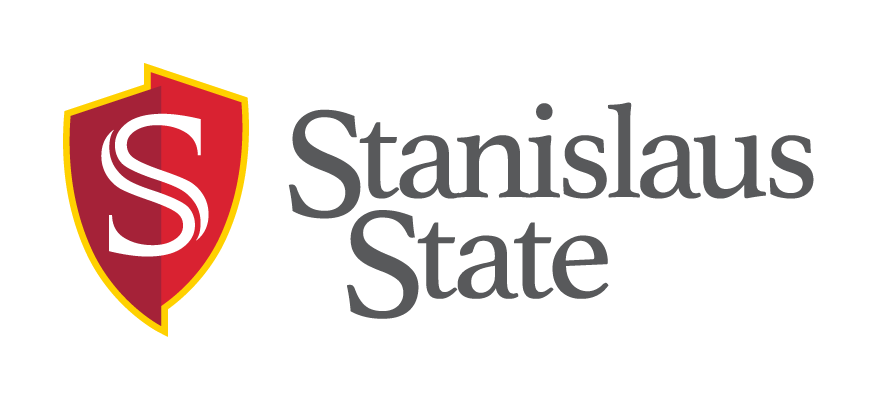 Academic Senate 17/AS/17/UEPC – General Education (GE) Area and Outcome AlignmentResolved: That the California State University Stanislaus Academic Senate recommend the attached General Education Area and Outcome AlignmentRationale: 17/AS/14/UEPC, Resolution to Adopt General Education Goals and Outcomes, approved by the Academic Senate and the President, revised the goals and outcomes for General Education at Stanislaus in response to the February 2015 version of Executive Order 1100. The revisions necessitated a review of criteria that determine whether a course qualifies for certification or recertification as a GE course.  The GE Assessment Council (GEAC) was formed to help shape the GE Academic Program Review and the GE Assessment Plan based on the new goals. GEAC members met with 23 academic departments in spring 2017 to discuss alignment of GE course learning outcomes and to receive feedback on a preliminary alignment. Based on that and further consultation with governance committees and departments, each GE Area is aligned with core anchor outcomes found in common across area courses. The recommended alignment for certification and recertification prescribes selection of 2-4 outcomes from the alignment table including at least one anchor outcome in the area and any additional outcomes.  Attachment to 17/AS/17/UEPC: General Education Area and Outcome Alignment* The outcomes suggested in each row of this column are based on consultation with academic departments; however, departments may select any outcome listed in this column.Addendum to 17/AS/17/UEPC Note: GE Goals and Outcomes were approved through 17/AS/14/UEPC and are not under consideration for amendment.GE Goals and OutcomesGoal 1: Develop the intellectual skills and competencies necessary to participate effectively in society and the world. Demonstrate effective oral communicationDemonstrate effective written communicationDemonstrate the ability to think critically and creativelyApply quantitative reasoning concepts and skills to solve problemsFind, understand, examine critically and use information from various sourcesComprehend and use appropriate technological resources effectivelyGoal 2: Develop broad knowledge of biological and physical sciences, humanities and creative arts, and social sciencesExplain and apply basic scientific methodsDemonstrate an understanding of the living and non-living physical worldRecognize the structures and institutions that frame human interactionsExpress appreciation of cultural, intellectual, and artistic ideas and worksDemonstrate effective creative expression and understanding through artistic meansIdentify life-skills and behaviors needed to flourish as a mature personGoal 3: Develop abilities to integrate knowledge, make informed ethical decisions, and accept civic responsibilityIntegrate and combine knowledge and abilities developed in several fields to analyze and critically evaluate specific problems, issues, or topicsIllustrate the ability to self-reflect and assess relevant ethical valuesIdentify and analyze problems within local, regional, national, and/or global contextsDemonstrate enhanced awareness of multicultural, community, and/or technological perspectivesApproved by the Academic Senate on 10/31/17 Approved by President Ellen Junn on 11/28/17GE AreaGE Goal(s)GE Anchor Outcome (Choose at least one, if multiple appear)GE Suggested Outcomes* (Choose 0-3 depending on the number of anchor outcomes chosen. Total chosen is 2-4)A11, 31.1,1.3, 1.5, 2.3, 2.6, 3.1, 3.2, 3.3, 3.4A21, 31.2, 1.51.3, 1.5, 1.6, 2.6, 3.1, 3.2, 3.3, 3.4A31, 31.3, 1.51.5, 2.3, 2.6, 3.1, 3.2, 3.3, 3.4B122.1, 2.21.4B222.1, 2.21.4B31, 21.41.1, 1.2, 1.3, 2.6B Lab1, 21.61.2, 1.3, 1.4, 2.1, 2.2, 3.3C11, 22.4, 2.51.1, 1.2, 1.3, 1.5, 1.6, 2.3, 2.6C21, 22.4, 2.51.1, 1.2, 1.3, 1.5, 1.6, 2.3, 2.6C31, 22.4, 2.51.1, 1.2, 1.3, 1.5, 1.6, 2.3, 2.6D1a11.31.1, 1.2D1b22.31.1, 1.2, 1.3D2a2, 32.3, 2.41.3, 1.4, 1.5, 2.1, 2.2, 3.1, 3.3, 3.4D2b 2, 32.3, 2.41.3, 1.4, 1.5, 2.1, 2.2, 3.1, 3.3, 3.4E11, 2, 31.6, 2.6Any additional OutcomesE2--2.61.6, or any other one outcomeF133.1, 3.2, 3.3, 3.41.4, 2.1, 2.2, 3.1, 3.2, 3.3, 3.4F233.1, 3.2, 3.3, 3.41.1, 1.2, 2.4, 2.5, 3.1, 3.2, 3.3, 3.4F333.1, 3.2, 3.3, 3.41.3, 2.1, 2.3, 2.4, 3.1, 3.2, 3.3, 3.4G33.4Acknowledge any cross-listing